Report of the Meeting

National Advisory Committee on Institutional Quality and Integrity (NACIQI)June 22-24, 2016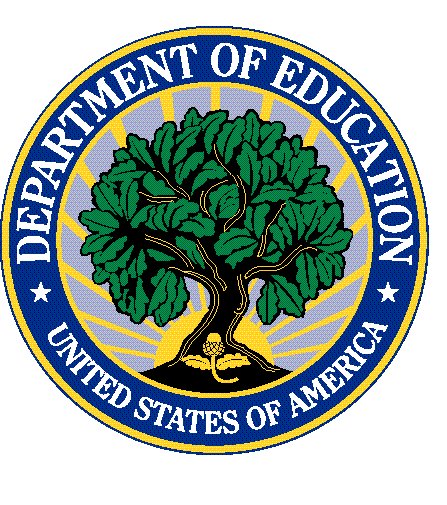 __________/s/___________Susan D. Phillips Ph.D., ChairTABLE OF CONTENTSExecutive Summary………………………………………………………………….…..…4Summary of Agency-Related Actions…………………………………..………6AGENCIES POSTPONED TO AUGUST 2016.…………………………………..………11Executive SummaryNACIQI was most recently authorized by Section 106 of the Higher Education Opportunity Act of 2008. NACIQI’s primary functions include advising the Secretary of Education on the establishment and enforcement of criteria for recognition of accrediting agencies under Subpart 2 of Part H, Title IV, of the Higher Education Act of 1965, as amended (HEA), as well as the recognition of specific accrediting agencies or associations or a specific State approval agency. The NACIQI also advises the Secretary on the eligibility and certification process for institutions of higher education under Title IV, of the HEA, including the relationship between accreditation of institutions of higher education and the certification and eligibility of such institutions, and state licensing responsibilities with respect to such institutions.NACIQI met to carry out its responsibilities to advise the senior Department official with respect to the recognition of accrediting agencies and State approval agencies, and to develop further policy recommendations, at its June 22-24, 2016 meeting at the Double Tree by Hilton Hotel at 300 Army Navy Drive, Arlington, VA 22202. NACIQI reviewed the following types of applications at its June 22-24, 2016 meeting:six applications for renewal of recognition from accrediting agencies; two compliance reports from accrediting agencies; two reviews under 34 CFR 602.33, and,one compliance report from a State agency for the approval of public postsecondary vocational education.NACIQI did not complete the agenda set forth in the Federal Register notice announcing the meeting. Therefore, the following agencies will be reviewed by NACIQI in August 2016 via teleconference meeting that will be announced via the Federal Register and the NACIQI website:Accrediting Commission of Career Schools and Colleges | Renewal of RecognitionAmerican Osteopathic Association, Osteopathic College Accreditation | Renewal of RecognitionCouncil on Occupational Education | Renewal of RecognitionNorthwest Commission on Colleges and Universities | Compliance ReportTransnational Association of Christian Colleges and Schools, Accreditation Commission | Renewal of RecognitionAt the meeting, NACIQI moved to continue the pilot project through the December 2016 meeting. NACIQI also heard from over sixty oral commenters at the meeting. Except for a recommendation regarding one accrediting agency, American Bar Association, Council of the Section of Legal Education and Admissions to the Bar, NACIQI’s recommendations concur with the staff recommendations. NACIQI reviews all information submitted by an agency in support of its petition, as well as the staff analysis and report.Under Secretary Ted Mitchell opened the meeting and welcomed NACIQI members and the public. He reviewed the Department’s accreditation initiatives and focus on accountability and transparency. Under Secretary Mitchell thanked NACIQI for their partnership in this endeavor.NACIQI members in attendance for all or part of the meeting included Susan Phillips (Chair), Arthur Keiser (Vice Chair), Kathleen Sullivan Alioto, Simon Boehme, Hank Brown, Jill Derby, Roberta Derlin, Anne Neal, Richard O’Donnell, Paul LeBlanc, Arthur Rothkopf, Cameron Staples, Ralph Wolff, Frank Wu, and Federico Zaragoza.  U.S. Department of Education representatives who participated in the meeting included:  NACIQI Executive Director and Designated Federal Official Jennifer Hong, Accreditation Director Herman Bounds, Senior Director, Policy Development, Analysis, and Accreditation Gail McLarnon, Sally Morgan and Donna Mangold (Office of the General Counsel), Nicole Harris, Valerie Lefor, Charles Mula, Steve Porcelli, and Rachael Shultz.Summary of Agency-Related ActionsThe following agencies were acted on as a consent agenda with the following recommendation: *Recommendation:	Vote 13-0	Move that the NACIQI recommend that the senior Department official accept the recommendations as stated on the consent agenda for those agencies listed.Puerto Rico State Agency for the Approval of Public Postsecondary Vocational, Technical Institutions and Programs Action for Consideration:  Compliance reportRecommendation:  Continue the agency’s recognition for one year. NACIQI Primary Readers:	Hank Brown, Anne NealThe following agencies were acted on using NACIQI’s standard review procedures (with pilot project questions):American Psychological Association, Commission on AccreditationAction for Consideration:  Renewal of recognitionRecommendation:	Vote 13 - 1    Continue the agency’s recognition as a nationally recognized accrediting agency at this time, and require the agency to come into compliance within 12 months with the criteria listed in the final staff analysis, and submit a compliance report due 30 days thereafter that demonstrates the agency’s compliance.Discussion:  NACIQI concurred with the staff recommendation.  NACIQI Primary Readers:Jill Derby, Ph.D.Anne D. Neal, J.D.Representatives of the Agency:Kathleen J. Bieschke, Ph.D. | APA Commission on Accreditation Chairperson, APAJacqueline Remondet Wall, Ph.D. | Director, Office of Program Consultation and Accreditation, APAThird Party Commenters:René Puliatti | Executive Director, California Psychology Internship CouncilPirouz Ganji | Registered Psychological Assistant, PsyD Candidate: California Institute of Integral Studies, APA Division 39 student memberJuliet Rohde-Brown, Ph.D. | Core Faculty and Director of Clinical Training, Pacifica Graduate Institute Clinical Program, Academic Senate SecretaryAmanda T. Stewart | California Licensed Clinical Psychologist (CA PSY27174)Jaclyn D. Deilgat, Ph.D. | Licensed Clinical Psychologist (PSY27879); Executive Director, Collective Connections Counseling & Consultation ServicesOksana Yakushko, PhD | Core Faculty, Chair, Clinical Psychology Program, Pacifica Graduate Institute, Pacifica.eduAndrea Kaplan, Ph.D. | Professor, Clinical Psychology, American School of Professional PsychologyFarzana Khan, MASuzanne Stambaugh, Psy.D. | Licensed Psychologist (TX 3-6459) Adjunct Faculty: Austin Community College Supervising Psychologist, Psychological ARTS Private Practice PsychotherapistKelly Burns, J.D., Psy.D. | Staff Psychologist & Clinical and Assessment Supervisor, Richmond Area Multi-ServicesHenriette van Eck, PhD, LLCMegan O’Banion, Psy.D. (PSY 23744) | Director of Clinical Training and Associate Professor, Clinical Psychology Program (APA-accredited), ASPP at Argosy University, San Francisco Bay AreaAllan Scholom, Ph.D. | Clinical Psychologist / Psychoanalyst, Chicago Center for PsychoanalysisJennifer Frazier, MS, Doctoral Candidate | Palo Alto UniversitySheena Demery, Psy.D | Early Career PsychologistTara Pir, PhD, CEO/President | Institute for Multicultural Counseling and Education Services, Inc. (IMCES)Shawn Rubin, PsyD | Licensed Clinical Psychologist, Former Administrator of Graduate Degree Programs in Humanistic Psychology, Formerly Michigan School of Professional Psychology & Saybrook UniversityScarlett Luger-Klein, MA | Clinical Psychology Student at California Institute of Integral Studies, PsyD DepartmentNadia Thalji, MA | Doctoral Candidate in Clinical Psychology at Pacifica Graduate Institute Student Committee Member of The California Psychology Internship Council (CAPIC)Melodie R. Schaefer, Psy.D. | Licensed Psychologist, State of CaliforniaAccreditation Commission for Acupuncture and Oriental Medicine Action for Consideration:  Renewal of recognitionRecommendation:      Vote 14 - 0	Renew the agency’s recognition for a period of five years.Discussion: NACIQI concurred with the staff recommendation.  NACIQI Primary Readers:Arthur Rothkopf, J.D.Federico Zaragoza, Ph.D.Representative of the Agency:Mark S. McKenzie, PhD | MsOM | LAc | Executive Director, ACAOMJohn Paul Liang, PhD| LAc | Chair, ACAOMKarl Gauby, PhD, JD, | Director of Regulatory Affairs, ACAOMAmerican Bar Association, Council of the Section of Legal Education and Admissions to the Bar (ABA)Action for Consideration:  Renewal of recognitionCommittee Recommendation:  Vote 7 – 4 (Recusals: Wu)	Continue the agency’s recognition as a nationally recognized accrediting agency at this time, limit the scope of the agency’s recognition to exclude the accreditation of any new institutions and programs, and require the agency to come into compliance within 12 months with the criteria listed in the final staff analysis, and in addition, sections 602.19(b) and 602.20, and submit a compliance report due 30 days thereafter that demonstrates the agency’s compliance.Discussion: NACIQI concurred with the staff recommendation to allow the agency 12 months to come into compliance with the criteria listed in the final staff report, but added two additional findings of non-compliance under sections 602.19(b) and 602.20. NACIQI further added a limitation to the agency’s scope of recognition to exclude the accreditation of any new institutions and programs.  NACIQI Primary Readers:Roberta L. Derlin, Ph.D.Arthur E. Keiser, Ph.D.	Representative of the Agency:Barry Currier | Managing Director, ABAStephanie Giggetts |Accreditation Counsel, ABAWilliam Adams |Deputy Managing Director, ABARebecca White Berch | Justice of the Supreme Court of Arizona and Chair of the Council of the Sectionof Legal Education and Admissions to the Bar| Supreme Court of ArizonaThird Party Commenters:Montgomery Blair SibleyWilliam Sumner ScottAccrediting Bureau of Health Education Schools (ABHES)Action for Consideration:  Renewal of recognition (Recusals: Keiser)Committee Recommendation:  Vote 10 - 0	Renew the agency’s recognition for a period of five years.Discussion: NACIQI concurred with the staff recommendation.  NACIQI Primary Readers:Simon BoehmeAnne D. Neal, J.D.Representative of the Agency:Ms. Florence S.  Tate| Executive Director, ABHESJohn A. Yena, MBA | Chairman of the Board, ABHES		Amy Rowe| Director of Institutional Review and Development, ABHESCommission on Accrediting of the Association of Theological Schools (ATS)Action for Consideration:  Renewal of recognitionCommittee Recommendation:  Vote 10 – 0 Renew the agency’s recognition for a period of five years.Discussion: NACIQI concurred with the staff recommendation.  NACIQI Primary Readers:Hank Brown, J.D.Federico Zaragoza, Ph.D.Representative of the Agency:Daniel O. Aleshire, PhD | Executive Director, ATS  Alton B. Pollard, III, PhD | Chair of ATS Board of Commissioners and Dean at Howard University Schoolof Divinity, ATSThomas M. Tanner, PhD | Director, Accreditation and Institutional Evaluation, ATSAccrediting Council for Independent Colleges and Schools (ACICS)Action for Consideration:  Renewal of recognitionCommittee Recommendation:  Vote 10 – 3Deny the agency’s petition for renewal of recognition, and withdraw the agency’s recognition.Discussion: NACIQI concurred with the staff recommendation.NACIQI Primary Readers:Ralph Wolff, J.D.Frank H. Wu, J.D.Representative of the Agency:Mr. Anthony Steven Bieda |Executive In Charge, ACICSDr. Lawrence Leak | Chair of ACICSMr. Kenneth Ingram, Esq.Third Party Commenters:Tariq Habash for Robert Shireman | Senior Fellow, The Century FoundationChristopher J. Madaio, Esq. | Maryland Office of the Attorney General, Consumer Protection DivisionBen Miller | Senior Director for Postsecondary Education, Center for American ProgressSteve Gunderson| President and CEO, Association of Private Sector Colleges and Universities Aaron Shenck | Executive Director, The Pennsylvania Association of Private School AdministratorsDoug Seelbach | Mechanical Designer/3d Designer, Six Sigma/The UPS StoreAllan G. Hancock CLU ChFC | Chief Executive Officer and Chairman of the Board, The Hancock Group, Inc., and, Advisory Board Member, DuBois Business CollegeJoshua K Renicker | Chief Operating Officer, Energy Access, Inc.Quirt Marlon CollinsJim Bare | Registered Medical Assistant / Registered Phlebotomy Technician, Johnson City Community Health ClinicJames Harsh | Systems Support Technician, ITT Technical Institute/employee/graduateXavier Ferguson | Recruiting Coordinator, Labor ReadyKevin M. Gratz | Talent Acquisition Specialist, SSM/Dean Clinic Bobbie Casteel Consultant | Perkins Cybersecurity & Advisory ServicesMendi Goble | Executive Director, Richmond Chamber of Commerce Carrie Wofford | President, Veterans Education SuccessSara Nolan Collins | Legal Services Director, Veterans Education SuccessWalter Ochinko | Policy Director, Veterans Education SuccessAmerican Veterinary Medical Association, Council on Education (AVMA)Action for Consideration:  Compliance reportCommittee Recommendation:  Vote 12 – 0Continue the agency’s recognition for one and one-half years.Discussion: NACIQI concurred with the staff recommendation.NACIQI Primary Readers:Roberta Derlin, Ph.D.Frank H. Wu, J.D.Representative of the Agency:John Pascoe, BVSc, PhD, Diplomate ACVS | Chair, AVMA Council on EducationJohn Scamahorn, DVM | Chair-elect AVMA Council on EducationKaren Martens Brandt, DVM | Director, Education & Research, AVMA Council on EducationThird Party Commenters:Sheila W. Allen DVM, MS | Dean, College of Veterinary MedicineWilliam D. Tyrrell, Jr., DVM, DACVIM-Cardiology | Speaking as a practice owner and practitionerWilliam J. Kay, DVMPaul D. Pion, DVM, DACVIM (Cardiology) | President and co-founder, Veterinary Information NetworkJeffery B. Newman, DVM | Veterinarian Owner and Practitioner, Caring Hands Animal HospitalsArnold L. Goldman DVM, MPH | Connecticut Veterinary Medical Foundation c/o Canton Animal Hospital LLCDeborah T. Kochevar, DVM, PhD, DACVCP | Dean and Henry and Lois Foster Professor, Cummings School of Veterinary Medicine at Tufts UniversityJerry Owens, DVMWalter Robinson, DVM | East North Veterinary ClinicMark Johnson, DVM | Owner, Pender Veterinary CenterJohn N. Sexton, DVM | Medical Director, Mclean Animal HospitalJim WilsonNational Council for Accreditation of Teacher Education Action for Consideration:  Review under 34 CFR 602.33Committee Recommendation:  Vote 9 – 0Withdraw recognition from NCATE, and remove NCATE from the published list of nationally recognized accrediting bodies, effective on the date of the official notification letter from the Senior Department Official.Discussion: NACIQI concurred with the staff recommendation.NACIQI Primary Readers:Kathleen Sullivan Alioto, Ed.D.Richard F. O’DonnellRepresentative of the Agency:NoneTeacher Education Accreditation Council, Accreditation Committee Action for Consideration:  Review under 34 CFR 602.33Committee Recommendation:  Vote 10 – 0Withdraw recognition from TEAC, and remove TEAC from the published list of nationally recognized accrediting bodies, effective on the date of the official notification letter from the Senior Department Official.Discussion: NACIQI concurred with the staff recommendation.NACIQI Primary Readers:Kathleen Sullivan Alioto, Ed.D.Richard F. O’DonnellRepresentative of the Agency:NoneNorthwest Commission on Colleges and Universities (NWCCU)Action for Consideration:  Compliance reportCommittee Recommendation:  Vote 6 – 3Table consideration of compliance report to the telephonic meeting.Discussion: Due to limited time and the agency’s absence, NACIQI moved to consider the agency’s report at the telephonic meeting in August.NACIQI Primary Readers:Paul J. LeBlanc, Ph.D.Cameron C. Staples, J.D.Representative of the Agency:NoneAGENCIES POSTPONED TO AUGUST 2016 NACIQI MEETINGAccrediting Commission of Career Schools and Colleges Action for Consideration:  Renewal of recognitionAmerican Osteopathic Association, Commission on Osteopathic College AccreditationAction for Consideration:  Renewal of recognitionCouncil on Occupational EducationAction for Consideration:  Renewal of recognitionNorthwest Commission on Colleges and UniversitiesAction for Consideration:  Compliance ReportTransnational Association of Christian Colleges and Schools, Accreditation CommissionAction for Consideration:  Renewal of recognition